*MKCRX00JQSH4* 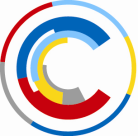 Ministerstvo kulturyMaltézské náměstí 471/1							Telefon: 257 085 111118 11 Praha 1								Fax: 	224 318 155										E-mail:	epodatelna@mkcr.cz Váš dopis značky			Naše značka		Vyřizuje/linka		V Praze dne: 13.3.2023Věc: Rozhodnutí o zamítnutí žádosti vydané ve společném řízeníMinisterstvo kultury, Maltézské nám. 471/1, Praha l – Malá Strana, jako správní orgán příslušný podle § 14m odst. 1 písm. b) zákona č. 218/2000 Sb., o rozpočtových pravidlech a o změně některých souvisejících zákonů (rozpočtová pravidla), v platném znění, vydává toto rozhodnutí ve věci žádostí o poskytnutí dotace na projekty vyjmenované ve výroku tohoto rozhodnutí.R O Z H O D N U T ÍMinisterstvo kultury, Maltézské nám. 471/1, Praha l – Malá Strana, jako správní orgán příslušný podle § 14m odst. 1 písm. b) zákona č. 218/2000 Sb., o rozpočtových pravidlech a o změně některých souvisejících zákonů (rozpočtová pravidla), v platném znění, rozhodlo ve věci níže uvedených žádostí o poskytnutí dotace ta k t o:Ministerstvo kultury podle § 14m odst. 1 písm. b) zákona č. 218/2000 Sb., o rozpočtových pravidlech a o změně některých souvisejících zákonů (rozpočtová pravidla), v platném znění,  z a m í t á  tyto žádosti o poskytnutí dotace:OdůvodněníMinisterstvo kultury podle § 14j zákona č. 218/2000 Sb., o rozpočtových pravidlech a o změně některých souvisejících zákonů (rozpočtová pravidla), v platném znění, zveřejnilo výzvu k podávání žádostí o poskytnutí dotací v programu Kulturní aktivity – Podpora projektů spolků a pobočných spolků podporujících kulturní aktivity v oblasti ochrany movitého kulturního dědictví, muzeí a galerií. Tato výzva byla zveřejněna na webových stránkách Ministerstva kultury coby poskytovatele dne 9. září 2022 a její obsah byl v souladu s § 14j odst. 1 věta druhá rozpočtových pravidel přístupný po dobu alespoň 30 dnů. Následně Ministerstvo kultury vydalo v procesu posuzování žádostí, vyjmenovaných ve výroku tohoto rozhodnutí, usnesení o spojení řízení podle § 140 odst. 1 zákona č. 500/2004 Sb., správní řád, v platném znění. Spojení těchto řízení je v souladu se zásadou procesní ekonomie, jak ji zavádí § 6 zákona č. 500/2004 Sb., správní řád, v platném znění. Ohledně žádostí uvedených ve výroku tohoto rozhodnutí pod pořadovými čísly 1 – 2 dospělo Ministerstvo kultury k následujícím závěrům. Ministerstvo kultury posoudilo žádosti a dospělo k závěru, že projekt č. 1  má nejasně definované cíle, nevykazuje měřitelné ukazatele a zabývá se mj. dílem žijících autorů (nejedná se výhradně o movité kulturní dědictví), z projektu č. 1 dále nelze vyčíst, zda a jak má žadatel vyřešená vlastnická a autorská práva, významným problémem je i jeho komerční aspekt; projekt č. 2 se tématem ochrany a prezentace movitého kulturního dědictví zabývá pouze okrajově, proto neodpovídá zaměření dotačního programu na podporu ochrany a prezentace movitého kulturního dědictví.Ministerstvo kultury tedy muselo žádosti vyjmenované ve výroku tohoto rozhodnutí zamítnout, jak to předpokládá § 14m odst. 1 písm. b) rozpočtových pravidel. PoučeníProti tomuto rozhodnutí není podle § 14q odst. 2 zákona č. 218/2000 Sb., o rozpočtových pravidlech a o změně některých souvisejících zákonů (rozpočtová pravidla), v platném znění, přípustné odvolání ani rozklad. Toto rozhodnutí nabývá právní moci dnem jeho doručení příjemci. 					       ředitel Odboru muzeí a galeriív zastoupení PhDr. Jan Holovský, Ph.D.MK 16429/2023 OMGKubínová Eržika Mgr. Ph.D. / 452Číslo žadatele/ žádostiŽadatelNázev projektu1ABCD, z.s. Platnéřská 90/13, 110 00 Praha 1, IČ: 26600889SAVE ART BRUT – záchrana a dokumentace ohrožených děl tvůrců art brut2Znakovárna, z.s. Zahradníčkova 4/1119, 150 00 Praha 5, IČ: 06450113Katedrála sv. Víta pro neslyšící 2